Evidencing the use of the PE and Sport Premium funding: Action plan and Impact Review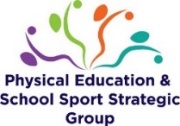 The funding has been provided to schools to make additional and sustainable improvements to the quality of PE and sport they offer. This means that you should use the funding to:develop or add to the PESSPA activities that your school already offerbuild capacity and capability within the school to ensure that improvements made now will benefit pupils joining the school in future yearsSchools need to ensure impact against the following 5 Key Indicators: 	the engagement of all pupils in regular physical activity - the Chief Medical Officer guidelines recommend that all pupils and young people aged 5 to 18 engage in at least 60 minutes of physical activity a day, of which 30 minutes should be in schoolthe profile of PE, Sport and Physical Activity being raised across the school as a tool for whole school improvementincreased confidence, knowledge and skills of all staff in teaching PE and Sportbroader experience of a range of sports and activities offered to all pupilsincreased participation in competitive sportIt is a statutory requirement of Ofsted, under their Common Inspection Framework, to ensure that information on the use of the Primary PE and Sport Premium and the impact it has had on pupils PE and sport participation and attainment is available on the school website by 31st July 2022.  Schools also have a responsibility to publish on their website the % of pupils who achieve the expectation for swimming by the end of Year 6. You should not use your funding to:employ coaches or specialist teachers to cover planning preparation and assessment (PPA) arrangements - these should come out of your core staffing budgets teach the minimum requirements of the national curriculum – apart from top-up swimming lessons after pupils’ completion of core lessons fund capital expenditure – DfE does not set the capitalisation policy for each school – school business managers, school accountants and their auditors are best placed to advise on a school’s agreed capitalisation policyAny underspend of the PE and sport premium from the 2020/2021 and 2019/2020 academic years can be used until the end of July 2022.PE and Sport Premium Action PlanPE and Sport Premium Impact ReviewThe DfE Vision for the Primary PE and Sport PremiumALL pupils leaving primary school physically literate and with the knowledge, skills and motivation necessary to equip them for a healthy, active lifestyle and lifelong participation in physical activity and sport.Academic Year: 2021-2022Total Fund Carried over from 2020-2021£109.96 Date updatedJune  2022What key indicator(s) are you going to focus on?Indicator 2: The profile of PE, Sport and Physical Activity being raised across the school as a tool for whole school improvementWhat key indicator(s) are you going to focus on?Indicator 2: The profile of PE, Sport and Physical Activity being raised across the school as a tool for whole school improvementWhat key indicator(s) are you going to focus on?Indicator 2: The profile of PE, Sport and Physical Activity being raised across the school as a tool for whole school improvementWhat key indicator(s) are you going to focus on?Indicator 2: The profile of PE, Sport and Physical Activity being raised across the school as a tool for whole school improvementWhat key indicator(s) are you going to focus on?Indicator 2: The profile of PE, Sport and Physical Activity being raised across the school as a tool for whole school improvementWhat key indicator(s) are you going to focus on?Indicator 2: The profile of PE, Sport and Physical Activity being raised across the school as a tool for whole school improvementWhat key indicator(s) are you going to focus on?Indicator 2: The profile of PE, Sport and Physical Activity being raised across the school as a tool for whole school improvementWhat key indicator(s) are you going to focus on?Indicator 2: The profile of PE, Sport and Physical Activity being raised across the school as a tool for whole school improvementIntentImplementationAllocated fundsAnticipated outcomesUnderstanding around health and wellbeing (including diet) to be raised across the school as a tool for whole school improvement.Purchase a vegetable bed/planter for each class so they are able to grow simple vegetables such as potatoes, carrots and onions. They will then be able to use this produce in healthy eating lessons with a link to physical health.https://www.victoriananursery.co.uk/Edible-Classroom-Spring--Summer-Term-Seed-Pack/To arrange for a gardener to come in and speak to the pupils about growing their own food.£800Pupils to understand how diet can influence healthy lifestyles.Pupils to gain enjoyment and success from growing their own produce. Pupils to be more aware of where their food comes from and the health benefits of freshly grown food.Academic Year:2021-2022Funding Allocation:£16,000£10pp£19,480 (based on previous funding allocation)Carry over from 2020-2021£109.96Total£19,589.96Predicted Spend:£19,559Remaining£30.96Indicator 1: The engagement of all pupils in regular physical activity –  the Chief Medical Officer guidelines recommend that all pupils and young people aged 5 to 18 engage in at least 60 minutes of physical activity a day, of which 30 minutes should be in schoolIndicator 1: The engagement of all pupils in regular physical activity –  the Chief Medical Officer guidelines recommend that all pupils and young people aged 5 to 18 engage in at least 60 minutes of physical activity a day, of which 30 minutes should be in schoolIndicator 1: The engagement of all pupils in regular physical activity –  the Chief Medical Officer guidelines recommend that all pupils and young people aged 5 to 18 engage in at least 60 minutes of physical activity a day, of which 30 minutes should be in schoolPercentage of total allocation: %IntentImplementationAllocated fundingAnticipated outcomesEncourage more physical activity during lunchtimes for all pupils through use of Sports Leaders.With the support of RSSP training, Sports Leaders to lead lunchtime games for all pupils on rotation throughout the week.Within the £1,852 to join RSSPSports ambassadors to enjoy the training and gain skills to enable them to work with and initiate sports activities with pupils in all year groups of the school at lunchtimes including offering personal challenges.Least active pupils/COVID recovery within school to have access and opportunity to attend extra-curricular clubs to increase their physical activity.Autumn term audit to discover least active pupils in school. Pupils to be offered a school-funded club to attend later in the year.Find out if all PPG/SEND pupils are in at least one club over the year.  If this is not the case, offer a club to them.£3480 1 term The least active/vulnerable pupils within school to have been identified and offered the opportunity to attend a club. This will hopefully prove to be a positive experience for the pupils and they will look to attend in the future. School to be well resourced in order to support regular physical activity – curricular, extra-curricular and lunchtime.Staff to make the PE lead aware of any gaps in resources or additional resources required in order to support regular physical activity within curriculum lessons, extra-curricular clubs and breaktimes. PE lead to source appropriate recourses according to the need within school. £800All pupils to be able to participate in high quality PE lessons/physical activity with safe, high quality resources.Indicator 2: The profile of PE, Sport and Physical Activity being raised across the school as a tool for whole school improvementIndicator 2: The profile of PE, Sport and Physical Activity being raised across the school as a tool for whole school improvementIndicator 2: The profile of PE, Sport and Physical Activity being raised across the school as a tool for whole school improvementPercentage of total allocation: %IntentImplementationAllocated fundingAnticipated outcomesContinued celebration of sporting and physical activity success across the school so pupils feel a sense of pride and community.Pupils who attend festivals through RSSP awarded certificates/medals presented in our whole school assemblies in order to raise the profile of PE.Certificates to be displayed on main PE board.Within the £1,852 to join RSSPThe profile of PE, Sport and Physical Activity is raised across the school through whole school celebration and pupils feel proud of their achievements. Sports Leaders to have a high profile within all key stage playgrounds and across the school and support peers in working towards their personal best.With the support of RSSP training, Sports Leaders to lead lunchtime games for all pupils on rotation throughout the week.Focus on leaders encouraging peers to complete the ‘personal challenges’ – link to KI5.A display board dedicated to the Sports Leaders and their achievements as well as a board dedicated to PE across the school.Cost covered within RSSP offerPhysical activity to be prominent across all times of the school day included outside of PE lessons. Pupils to be able to see and celebrate their improvements and success. Sports Leaders to feel valued and a sense of pride carrying out their role.A greater number of pupils to achieve the expected standard of swimming by the end of KS2.Year 3 pupils to attend swimming lessons beyond the core offer in year 4. Breakdown of KS2 swimming outcomes into 2 years’ worth of smaller steps rather than the core year 4 lessons alone (PE milestone document) should ensure that more pupils achieve the expected swimming KS2 milestones before they leave year 4.£2000Pupils to have water confidence before their curriculum lessons in year 4.Pupils’ swimming skills are increasedPupils’ water confidence is increasedPupils’ activity levels are increasedYear 4 pupils to be aware of basic safety factors when riding a bike.Level 1 Bikeability to be offered to all Year 4 pupils Cost covered within RSSP offerPupils will learn to:control and master their bikes in a space away from traffic prepare themselves and their bike for cyclingget on and off their bike without helpstart off, pedal and stop with controlpedal along, use gears and avoid objectslook all around and behind, and control the bikeshare space with pedestrians and other cyclistsYear 2 pupils to be aware of basic safety factors when scooting.Scootability to be offered to all Year 2 pupils £ 300Pupils will develop confidence with an active travel method to get to schoolPupils enjoy being active and are more active more of the timeRSSP community dayAimed towards family development in order for them to experience and value the importance of physical activity outside of the school day – linked to Active 30:30 agendaI kind of see a workshop filled day (possibly a weekend) where families would be encouraged to come onto the school site to partake in fun and exciting physical activities/sports in a means of getting them motivated and enthused with some activity.Activities being targeted towards sports clubs/leisure activities that families could access in the local vicinity post event - if we could get some clubs involved that would be great! A real community event with Russell at the heart of it £2000Children/families to be more active outside of the school environment. To support staff in creating more outdoor active learning opportunities linked to physical activity.Use of Outdoor Education Advisor Service to support whole staff development around outdoor learning linked to physical activity. £600Staff to feel confident in planning for and delivering active cross curricular outdoor learning opportunities.To improve children’s mental health through movement, equipping them with sustainable, transferable skills and coping strategies to thrive during the complex demands of growth into adult life.To introduce Stormbreak free materials to a year group to trial and consider the purchase of the Stormbreak Surge programme £1500FOR CHILDREN• Build resilience, overcome adversity, learn to face stress and pressure.• Develop effective self-care, depression, anxiety and anger management skills.• Develop optimism, focus, persistence and perseverance.• Improve confidence, self-esteem, self-image and self-worth.FOR TEACHERS• Change perceptions of mentally healthy movement creating a whole school approach and lasting change.• Improve confidence and delivery for supporting mentally healthy movement.• Improve children’s behaviour and reduce their absenteeism.FOR PARENTS, CARERS & THE COMMUNITY• Reduce referral rates to school-based and community mental health interventions• Improve social capital, wider community engagement opportunities and family mental health.• Create healthier, happier, families and communities.Indicator 3: Increased confidence, knowledge and skills of all staff in teaching Physical Education and SportIndicator 3: Increased confidence, knowledge and skills of all staff in teaching Physical Education and SportIndicator 3: Increased confidence, knowledge and skills of all staff in teaching Physical Education and SportPercentage of total allocation: %IntentImplementationAllocated fundingAnticipated outcomesFor staff confidence, knowledge and skills to increase/develop in teaching Physical Education and Sport.Join the Redborne School Sport Partnership (SSP). This provides support for local schools including professional development for teachers and entry into all local school festival and transition events.Access to YST membership level 2Access to online resources, topical updates, exclusive offers, discounts and priority access to YST National PE & School Sport Awards & National Programmes – used for resources and staff trainingNationally recognised badge of excellence for PE and school sport.Cost covered within RSSP offerCurrent staff/PE lead to increase skillset and confidence in order to provide high quality sessions that pupils engage well with.For staff confidence, knowledge and skills to increase/develop in teaching Physical Education and Sport.Premier coaches to carry out team teaching with less experienced members of staff/staff with lower confidence in teaching PE.£1170 (£65 per morning session X18 weeks)Staff teaching and learning and confidence to have improved. Further develop the skillset/confidence of the PE lead.PE co-ordinator to attend the PE conference in March 2022 or any other relevant training.£100For the PE lead to feel confident in their role and be able to support and guide others in improving PE and physical activity across the school.Staff to gain experience in teaching a new physical activity – cultural dance.Cultural dance workshops. Highly skilled coaches to teach one PE lesson alongside staff and then offer lunchtime/twilight CPD to share new techniques and planning strategies.£1597Staff to have updated teaching and learning techniques to use when teaching specific physical activity. Staff to be confident in their own ability.Indicator 4: Broader experience of a range of sports and activities offered to all pupilsIndicator 4: Broader experience of a range of sports and activities offered to all pupilsIndicator 4: Broader experience of a range of sports and activities offered to all pupilsPercentage of total allocation: %IntentImplementationAllocated fundingAnticipated outcomesPupils to experience new physical activity – ice skating Ice rink hire to enable all pupils the chance to ice-skate.Booked for 4th and 5th Jan 2022£3360For pupils to have fun.Pupils to experience a new physical activity, develop new skills, and possibly seek pursuing this outside of school hours. To add to pupils’ cultural capital via PE.   Pupils to be able to experience a broader range of sports/physical activity.Through RSSP pupils to attend local school festival and transition events where there are a range of sport/physical activities for pupils to take part in including SEND/inclusion events. Cost covered within RSSP offerFor pupils to have fun and feel part of a team.Pupils to experience ‘new’ sports/physical activity in order to enthuse and motivate including our SEND and vulnerable pupils.Pupils to be inspired to try a new sport.Pupils to be able to experience a broader range of sports/physical activity. To fund a series of extra-curricular clubs exposing pupils to a wider variety of sports/physical activity such as archery, bocce, fencing etc.Within the £3480 1 term for funded extra-curricular clubsFor pupils to have fun.Pupils to experience ‘new’ sports/physical activity in order to enthuse and motivate.Pupils to be inspired to try a new sport.Pupils to experience new physical activity.Cultural dance workshop booked for April 22. Highly skilled coaches to teach one PE lesson alongside staff. British values focus on PE.Within costing above For pupils to have fun.Pupils to experience a new ‘traditional’ physical activity, develop new skills, and possibly seek pursuing this outside of school hours.To add to pupil’s cultural capital via PE.   Indicator 5: Increased participation in competitive sportIndicator 5: Increased participation in competitive sportIndicator 5: Increased participation in competitive sportPercentage of total allocation: IntentImplementationAllocated fundingAnticipated outcomesAll pupils in year 4 to attend a transition event and 1 additional eventAll pupils in year 3 to attend at least one eventAll pupils in year 2 to attend at least one event.All pupils in year 1 to attend a virtual event.Join the Redborne School Sport Partnership (SSP). This provides support for local schools including professional development for teachers and entry into all local school festival and transition events.Pupils are given the opportunity to attend a range of festivals and transition eventsTo enter all sports competitions through Redborne School partnership with both A and B teamsWithin the £1,852 to join RSSPPupils experience interschool sports festivals and therefore will be more confident to put themselves forward for these in the future.Academic Year:2021-2022Funding Allocation:£16,000£10pp£19,480 (based on previous funding allocation)Carry over from 2020-2021£109.96Total£19,589.96Actual Spend:£16,326.16Remaining £3,263.80Academic Year: 2021 – 2022Total Fund Carried over£ 109.96 from 2020-2021Date updatedAutumn 2021What key indicator(s) are you going to focus on?Indicator 2: The profile of PE, Sport and Physical Activity being raised across the school as a tool for whole school improvementWhat key indicator(s) are you going to focus on?Indicator 2: The profile of PE, Sport and Physical Activity being raised across the school as a tool for whole school improvementWhat key indicator(s) are you going to focus on?Indicator 2: The profile of PE, Sport and Physical Activity being raised across the school as a tool for whole school improvementWhat key indicator(s) are you going to focus on?Indicator 2: The profile of PE, Sport and Physical Activity being raised across the school as a tool for whole school improvementWhat key indicator(s) are you going to focus on?Indicator 2: The profile of PE, Sport and Physical Activity being raised across the school as a tool for whole school improvementIntentImplementationActual costImpactSustainabilityUnderstanding around health and wellbeing (including diet) to be raised across the school as a tool for whole school improvement.To purchase a vegetable bed/planter for each class so they are able to grown simple vegetables such as potatoes, carrots and onions. They will then be able to use this produce in healthy eating lessons with a link to physical health.To arrange for a gardener to come in and speak to the pupils about growing their own food.£2562.20For raised planters and compost for all children. (additional £1000 used also from Tesco Grants)£467.97 For essential gardening maintenance equipment£30.95 seed potatoes for planters.Impact to be accurately assessed in Autumn 2023 as planters/compost were on a long delay to be delivered. Only being able to be set up and planted at the end of the summer term.Via the PTA children have been involved in growing tomato plants as part of our sustainability day. Each child was also given some sunflower seeds to grow at home. Investment made in vegetable beds/planters that will provide pupils with the opportunity to use this equipment for a number of years before needing to be replaced.Pupils also have a good understanding of health and well-being.For pupils to experience new physical activity – ice skating Ice rink hire to enable all pupils the chance to ice-skate.£3600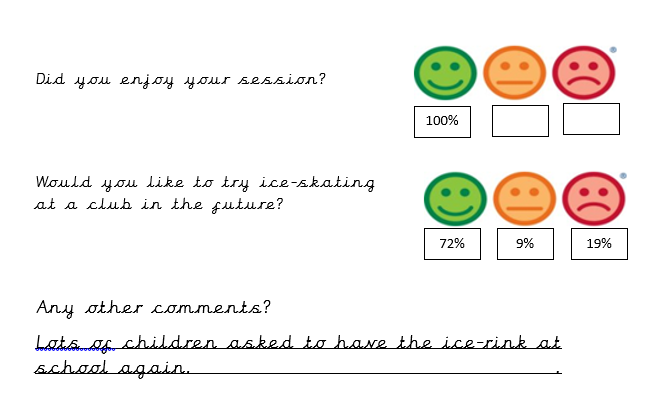 Pupils enjoy and are enthusiastic about sport, creating a positive sporting culture within school. Pupils may be inspired to pursue outside of schoolIndicator 1: The engagement of all pupils in regular physical activity –  the Chief Medical Officer guidelines recommend that all pupils and young people aged 5 to 18 engage in at least 60 minutes of physical activity a day, of which 30 minutes should be in schoolIndicator 1: The engagement of all pupils in regular physical activity –  the Chief Medical Officer guidelines recommend that all pupils and young people aged 5 to 18 engage in at least 60 minutes of physical activity a day, of which 30 minutes should be in schoolIndicator 1: The engagement of all pupils in regular physical activity –  the Chief Medical Officer guidelines recommend that all pupils and young people aged 5 to 18 engage in at least 60 minutes of physical activity a day, of which 30 minutes should be in schoolIndicator 1: The engagement of all pupils in regular physical activity –  the Chief Medical Officer guidelines recommend that all pupils and young people aged 5 to 18 engage in at least 60 minutes of physical activity a day, of which 30 minutes should be in schoolPercentage of total allocation:Indicator 1: The engagement of all pupils in regular physical activity –  the Chief Medical Officer guidelines recommend that all pupils and young people aged 5 to 18 engage in at least 60 minutes of physical activity a day, of which 30 minutes should be in schoolIndicator 1: The engagement of all pupils in regular physical activity –  the Chief Medical Officer guidelines recommend that all pupils and young people aged 5 to 18 engage in at least 60 minutes of physical activity a day, of which 30 minutes should be in schoolIndicator 1: The engagement of all pupils in regular physical activity –  the Chief Medical Officer guidelines recommend that all pupils and young people aged 5 to 18 engage in at least 60 minutes of physical activity a day, of which 30 minutes should be in schoolIndicator 1: The engagement of all pupils in regular physical activity –  the Chief Medical Officer guidelines recommend that all pupils and young people aged 5 to 18 engage in at least 60 minutes of physical activity a day, of which 30 minutes should be in school%IntentImplementationActual CostImpact Sustainability and suggested next stepsEncourage more physical activity during lunchtimes for all pupils through use of Sports Leaders.With the support of RSSP training, Sports Leaders to lead lunchtime games for all pupils on rotation throughout the week.£1852Training took place 4th October 2021100% enjoyed the training73% felt the training would help them to lead other children in being active with 27% not sureChildren felt they had learnt communication skills, ice breakers, that you need to be specific with explaining how to make a game out of nothing.One meeting took place with the PE lead during Autumn 2 focussing on the sports leader booklet. No further meetings that half term due to covid outbreak.Meetings to resume in Spring 2 every other Tuesday lunchtime due to relaxation of bubbles.  Sports leaders to also run the Commonwealth Games day- 7th July 2022.Children enjoy and are enthusiastic about sport, creating a positive sporting culture within school. Children also have a good understanding of health and well-beingPupils to disseminate skills further down the school. Within summer term year 4 to buddy up with year 3 to coach.Least active pupils/COVID recovery within school to have access and opportunity to attend extra-curricular clubs to increase their physical activity.Autumn term audit to discover least active pupils in school. Pupils to be offered a school-funded club to attend later in the year.Find out if all PPG/SEND pupils are in at least one club over the year.  If this is not the case, offer a club to them.Autumn 1 - £480Spring 2 - £480 Summer 1 quadkids (based on 24 children) - £576Summer 1 tennis (based on 16 children) £384Summer 1 football - £480Summer 2- PP and least active children funded clubs extra £144Autumn term least active identified (classed as children who are not and have not attended any in or out of school clubs and those who have done an in school clubs before but are currently not doing any in or out of school clubs:28% KS117% KS223% whole school Autumn 2 uptake of least active:24% KS13% KS216% whole schoolSpring clubs were limited due to a high rise in Covid19 cases in local area.Summer 1 uptake of least active:KS1- 16%KS2- 45%- targeted girls for girls football clubSummer 2 uptake of least active:KS1 – 18%KS2 – 26%PP children made up 18% of clubs in KS1 in summer 2 and 24% of clubs in KS2 in summer 2 even though PP is only 8% of the school populationAs a school, we shall continue to support our least active/vulnerable pupils and allow equal opportunities.School to be well resourced in order to support regular physical activity – curricular, extra-curricular and lunchtime.Staff to make the PE lead aware of any gaps in resources or additional resources required in order to support regular physical activity within curriculum lessons, extra-curricular clubs and breaktimes. PE lead to source appropriate recourses according to the need within school. £338.30 equipment£36.99- extra sacks for sports day. £564.15- Coloured bibs for use in PE lessons and on sports day for easy house colour groupings. The majority of the spend has gone on outdoor play equipment for lunchtimes to support physical activity. Activity during these times has been high even without the presence of the sports leaders throughout most of the year. A key theme from Summer PE observations-         Brilliant use of resources within the space to organise children – leading to effective learningPE resources within school continue to improve year after year, allowing teachers to deliver the PE curriculum effectively and allowing lunchtime supervisors and after school club workers to deliver other sports activities.Equipment is kept all together in a safe place. It is maintained and therefore will be used for many years to come.WIDER IMPACT AS A RESULT OF ABOVEA huge range of sport and activity has been on offer this year. See activity across the school document.Indicator 2: The profile of PE, Sport and Physical Activity being raised across the school as a tool for whole school improvementIndicator 2: The profile of PE, Sport and Physical Activity being raised across the school as a tool for whole school improvementIndicator 2: The profile of PE, Sport and Physical Activity being raised across the school as a tool for whole school improvementIndicator 2: The profile of PE, Sport and Physical Activity being raised across the school as a tool for whole school improvementPercentage of total allocation:Indicator 2: The profile of PE, Sport and Physical Activity being raised across the school as a tool for whole school improvementIndicator 2: The profile of PE, Sport and Physical Activity being raised across the school as a tool for whole school improvementIndicator 2: The profile of PE, Sport and Physical Activity being raised across the school as a tool for whole school improvementIndicator 2: The profile of PE, Sport and Physical Activity being raised across the school as a tool for whole school improvement%IntentImplementationActual CostImpact Sustainability and suggested next stepsContinued celebration of sporting and physical activity success across the school so pupils feel a sense of pride and community.Pupils who attend festivals through RSSP awarded certificates/medals presented in our whole school assemblies in order to raise the profile of PE.Certificates to be displayed on main PE board.Part of £1,852 RSSP package There is a large emphasis placed on the fact that the pupils are representing their school and to do their best, but the main message portrayed is for the pupils to enjoy themselves and have fun.Due to COVID19, many festivals have been cancelled this year in the Autumn and Spring terms. All certificates have been presented during class time by the class teacher but sadly have not been able to be awarded in assemblies as these have all been virtual until Summer 2. Summer 2 festival certificates presented in assembly to promote PE and sport. Children enjoy and are enthusiastic about sport, creating a positive sporting culture within school. Sports Leaders to have a high profile within all key stage playgrounds and across the school and support peers in working towards their personal best.With the support of RSSP training, Sports Leaders to lead lunchtime games for all pupils on rotation throughout the week.Focus on leaders encouraging peers to complete the ‘personal challenges’. A display board dedicated to the Sports Leaders and their achievements as well as a board dedicated to PE across the school.Part of £1,852 RSSP packagePhysical activity to be prominent across all times of the school day included outside of PE lessons. This has been achieved through other avenues such as movement breaks and take part in a wide range of physical activities this year.Sports leaders to also run the Commonwealth Games day- 7th July 2022Children enjoy and are enthusiastic about sport, creating a positive sporting culture within school. Children also have a good understanding of health and well-beingA greater number of pupils to achieve the expected standard of swimming by the end of KS2.Year 3 pupils to attend swimming lessons beyond the core offer in year 4. Breakdown of KS2 swimming outcomes into 2 years’ worth of smaller steps rather than the core year 4 lessons alone (PE milestone document) should ensure that more pupils achieve the expected swimming KS2 milestones before they leave year 4.Year 3 pupils to attend swimming lessons beyond the core offer in year 4. The breakdown of KS2 swimming targets into 2 years’ worth of lessons rather than the core year 4 lessons alone (PE milestone document) should ensure that more pupils achieve the expected swimming KS2 milestones before they leave year 4.£1872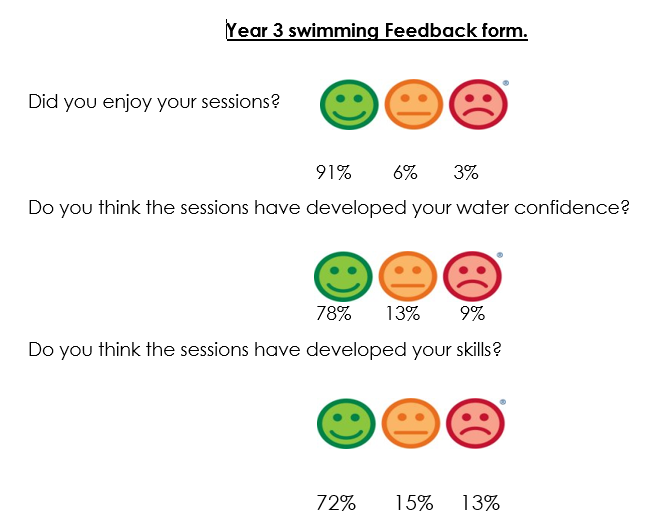 Pupils are more confident and competent swimmers for use in later life. Due to the middle school not providing swimming as part of the curriculum, we felt this ‘additional’ swimming was an excellent use of the premium.Year 4 pupils to be aware of basic safety factors when riding a bike.Level 1 Bikeability to be offered to all Year 4 pupils Part of £1,852 RSSP package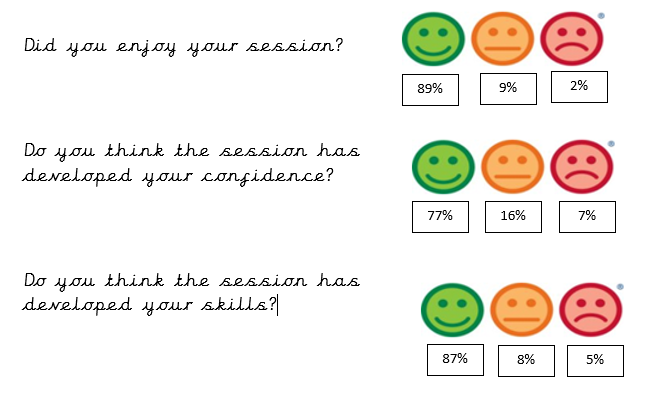 Skills that pupils will be able to use once they have left Russell and develop further should they wish.To continue to fund this programme through main school budget if required.Year 2 pupils to be aware of basic safety factors when scooting.Scootability to be offered to all Year 2 pupils £0Cancelled due to OMICRON variant COVID19 outbreaks across the Spring term.Cancelled due to Covid19 outbreaks.RSSP community day-Shifted focus to engage pupils in the COMMONWEALTH GAMES 2022A range of stations for children to experience some activities linked to the commonwealth games. Linking to local companies.£200- Flitwick Bowls Club£170 Triline fitness£250 Gymnastics Reborn£45- Equipment for swimming race in commonwealth games. This day highlighted to the child the fact that the commonwealth games were taking place over the summer and as a result will hopefully have encouraged children to watch some of the events over the summer.Local links established.Children to be more aware of sporting events and providers outside of the school day.To support staff in creating more outdoor active learning opportunities linked to physical activity.Use of Outdoor Education Advisor Service to support whole staff development around outdoor learning linked to physical activity. N/aDue to COVID outbreaks for 2/3 of the academic year, this has been postponed until Autumn 2022 to make it a more impactful event across the whole school.   Cancelled due to Covid19 outbreaks.To improve children’s mental health through movement.To introduce Stormbreak free materials to a year group to trial and consider the purchase of the Stormbreak Surge programme £0- not pursuedThis was trialled with year 3 in the Autumn term with mixed feedback: PositivesVery straightforward to use and videos are all there. Videos have a clear intention.Encourages participation. NegativeVideos vary hugely in length so can be hard to fit into the timetable.Videos vary in quality.  For example, lots filmed from bedrooms due to lockdown. Videos are very different. Some outside. Some need resourcing. You would need to check beforehand which videos would be appropriate. Although the team liked the links to mental health and wellbeing it was felt that the clips were not always of the best quality and were generally excessively long for a movement break. Cancelled due to the trial group feeling that it was not sustainable or impactful.WIDER IMPACT AS A RESULT OF ABOVEPE, sport and physical activity is a high priority across the school. This will be further developed next year to support whole school development through links to mental health and wellbeing and physical activity.Indicator 3: Increased confidence, knowledge and skills of all staff in teaching Physical Education and sportIndicator 3: Increased confidence, knowledge and skills of all staff in teaching Physical Education and sportIndicator 3: Increased confidence, knowledge and skills of all staff in teaching Physical Education and sportIndicator 3: Increased confidence, knowledge and skills of all staff in teaching Physical Education and sportPercentage of total allocation:Indicator 3: Increased confidence, knowledge and skills of all staff in teaching Physical Education and sportIndicator 3: Increased confidence, knowledge and skills of all staff in teaching Physical Education and sportIndicator 3: Increased confidence, knowledge and skills of all staff in teaching Physical Education and sportIndicator 3: Increased confidence, knowledge and skills of all staff in teaching Physical Education and sport%IntentImplementationActual CostImpact Sustainability and suggested next stepsFor staff confidence, knowledge and skills to increase/develop in teaching Physical Education and Sport.Join the Redborne School Sport Partnership (SSP). This provides support for local schools including professional development for teachers and entry into all local school festival and transition events.Access to YST membership level 2Access to online resources, topical updates, exclusive offers, discounts and priority access to YST National PE & School Sport Awards & National Programmes – used for resources and staff trainingNationally recognised badge of excellence for PE and school sport.Part of £1,852 RSSP packageStaff have not attended any training offered by RSSP this year due to covid restrictions. Improved capabilities within the school that will benefit pupils in years to come.As a school, we will continue to be a member of RSSP and be involved in all that they have to offer.Consider the impact of this and whether we need Level 2 if it needs paying for moving forward.For staff confidence, knowledge and skills to increase/develop in teaching Physical Education and Sport.Premier coaches to carry out team teaching with less experienced members of staff/staff with lower confidence in teaching PE.£595 Confidence in subject knowledgePrior: 100% pretty confident After: 50% pretty confident, 50% extremely confidentConfidence in following units improved for one or both: athletics, gymnastics, striking & fielding, OAAConfidence in assessing improved for 1Having a clear structure to PE lessons improved for bothDelivery of QFT in PE improved for bothStaff teaching and learning and confidence to have improved.To further develop the skillset/confidence of the PE lead.PE co-ordinator to attend the PE conference in March 2021.£0- not pursuedNot attended due to inability to attend given date. Improved capabilities within the school that will benefit pupils in years to come.Staff to gain experience in teaching a new physical activity. Cultural dance workshops. Highly skilled coaches to teach one PE lesson alongside staff and then offer lunchtime/twilight CPD to share new techniques and planning strategies.£1197.60100% KS2 staff enjoyed the Brazillian dance session.83% staff felt that they had learned new strategies/techniques that they could use in the future. 67% staff felt that they were now more confident in teaching Brazillian dance in PE and as part of their year 3 topic.67% KS1 staff enjoyed the British dance workshop. 50% staff felt that they had learned new strategies/techniques that they could use in the future. 50% staff felt that they were now more confident in teaching traditional dance in PE. (Lower staff rates than KS2 potentially caused by having a similar British Maypole workshop in 2021)Cultural dance sessions are able to be delivered in-house as a result of staff working alongside qualified coaches.WIDER IMPACT AS A RESULT OF ABOVEStaff clearly enjoyed the KS2 dance sessions and learnt new skills/strategies which could be applied to other areas of the curriculum.Indicator 4: Broader experience of a range of sports and activities offered to all pupilsIndicator 4: Broader experience of a range of sports and activities offered to all pupilsIndicator 4: Broader experience of a range of sports and activities offered to all pupilsIndicator 4: Broader experience of a range of sports and activities offered to all pupilsPercentage of total allocation:Indicator 4: Broader experience of a range of sports and activities offered to all pupilsIndicator 4: Broader experience of a range of sports and activities offered to all pupilsIndicator 4: Broader experience of a range of sports and activities offered to all pupilsIndicator 4: Broader experience of a range of sports and activities offered to all pupils%IntentImplementationActual CostImpact Sustainability and suggested next stepsPupils to experience new physical activity – ice skating Ice rink hire to enable all pupils the chance to ice-skate.Booked for 4th and 5th Jan 2022Part of the £3600 as mentioned above100% staff found the session enjoyable and felt it added to children’s cultural capital. 50% staff felt that the session was too short as the pupils had to take turns due to all needing the same sized ice-skates. Children enjoy and are enthusiastic about sport, creating a positive sporting culture within school. Children also have a good understanding of health and well-beingPupils to be able to experience a broader range of sports/physical activity.Through RSSP pupils to attend local school festival and transition events where there are a range of sport/physical activities for pupils to take part in including SEND/inclusion events. Part of £1,852 RSSP packageAutumn 2021: Year 4 tag rugby – cancelled due to COVID cases in venue school Year 3 Paralympic - 24 children represented RLS. Values awarded to Russell for self-belief, teamwork and passion.Year 2 mutliskills – cancelled due to COVID increases in communityYear 2&3 dance - cancelled due to COVID increases in communityYear 4 archery - cancelled due to COVID increases in communitySpring 2022:Year 3 Sportshall athletics- cancelled due to COVID omicron outbreaks. KS1 gymnastics- cancelled due to COVID omicron outbreaks. – Children still performed routines to be filmed and sent home to parents. They also still received certificates. KS2 gymnastics- cancelled due to COVID omicron outbreaks. - Children still performed routines to be filmed and sent home to parents. They also still received certificates.Year 4 transition eventYear 4 tag rugby Summer 2022:Year 2 Tag rugbyKS2 Kwik cricketKS2 TennisYear 4 Quad kidsKS1 CricketKS2 Girls FootballAs a school we will continue to be a member of RSSP and be involved in all that they have to offer.Pupils to be able to experience a broader range of sports/physical activity. To fund a series of extra-curricular clubs exposing pupils to a wider variety of sports/physical activity such as archery, bocce, fencing etc.Autumn 1 - £480Spring 2 - £480 Summer 1 quadkids (based on 24 children) - £576Summer 1 tennis (based on 16 children) £384Summer 1 football - £480Summer 2- PP and least active children funded clubs extra £144Autumn 2 Yr3 Sportshall Athletics – at capacity of 20 pupilsSpring 2 Yr4 kwik cricket Summer 1 Yr4 quadkids athletics Summer 1 Yr3 tennis Summer 1 Yr3&4 Girls footballSummer 2- Dodgeball and RoundersIn partnerships with Premier Sport to continue to offer a broad range of sports both curricular and extra-curricular.Pupils to experience new physical activity April cultural dance- KS1 Traditional British Dance.KS2- Brazillian dance. Cultural dancing workshop. Highly skilled coaches to teach one PE lesson alongside staff. Part of the £1197.60 as mentioned above.92% of the KS2 said they had not done Brazillian dancing before. 86% enjoyed all/most of the session82% felt they learnt something new such as: There are different types of Brazillian dance like the samba and mambo. How to move your hips to the beatThe rhythm 1 a 2, 3 a 4, 5 a 6, 7 a 8.The grapevine step.62% of KS1 said they had not tried traditional British dancing before.- Year 2 partook in Maypole dancing in 2021 so this could be why lots of children felt like they had done something similar before. 84% of KS1 said they enjoyed all/most of the session.68% felt they had learnt something new such as:Partner dances used to be very common.Most traditional Folk dances have lots of repetition as people take it in turns.You face your partner.Pupils enjoy and are enthusiastic about sport, creating a positive sporting culture within school. Pupils may be inspired to pursue outside of school.WIDER IMPACT AS A RESULT OF ABOVEChildren have experienced some new physical activities and enjoyed the sessions. This may encourage them to pursue new activities outside of school and also try activities in school they might otherwise have not.Indicator 5: Increased participation in competitive sportIndicator 5: Increased participation in competitive sportIndicator 5: Increased participation in competitive sportIndicator 5: Increased participation in competitive sportPercentage of total allocation:Indicator 5: Increased participation in competitive sportIndicator 5: Increased participation in competitive sportIndicator 5: Increased participation in competitive sportIndicator 5: Increased participation in competitive sport%IntentImplementationActual CostImpact Sustainability and suggested next stepsAll pupils in year 4 to attend a transition event and 1 additional eventAll pupils in year 3 to attend at least one eventAll pupils in year 2 to attend at least one event.All pupils in year 1 to attend a virtual event.Join the Redborne School Sport Partnership (SSP). This provides support for local schools including professional development for teachers and entry into all local school festival and transition events.Pupils are given the opportunity to attend a range of festivals and transition eventsTo enter all sports competitions through Redborne School partnership with both A and B teamsWithin the £1,852 to join RSSPAutumn 2021: Year 4 tag rugby – cancelled due to COVID cases in venue school Year 3 Paralympic - 24 children represented RLS. Values awarded to Russell for self-belief, teamwork and passion.Year 2 mutliskills – cancelled due to COVID increases in communityYear 2&3 dance - cancelled due to COVID increases in communityYear 4 archery - cancelled due to COVID increases in communitySpring 2022:Year 3 Sportshall athletics- cancelled due to COVID omicron outbreaks. KS1 gymnastics- cancelled due to COVID omicron outbreaks. – Children still performed routines to be filmed and sent home to parents. They also still received certificates. KS2 gymnastics- cancelled due to COVID omicron outbreaks. - Children still performed routines to be filmed and sent home to parents. They also still received certificates.Year 4 transition eventYear 4 tag rugby Summer 2022:Year 2 Tag rugbyKS2 Kwik cricketKS2 TennisYear 4 Quad kidsKS1 CricketKS2 Girls Football Pupils enjoy and are enthusiastic about sport, creating a positive sporting culture within school. Pupils may be inspired to pursue outside of school. Children experience interschool sports festivals and therefore will be more confident to put themselves forward for these in the future.To allocate funding to be part of RSSP (bespoke package tailored to our needs) if needed in the future.WIDER IMPACT AS A RESULT OF ABOVEChildren have still managed to partake in festivals over the course of the year resulting in them being able to represent their school and feel a sense of pride and achievement.Financial Year Budget Actual Spend Key Impact for each year2019 - 2020£ 23,590£ 23,194COVID 19 yearWe could see the impact of the year 3 additional swimming from the previous as Year 4 children had much better competitive swimming results at the inter-school competition with Team 2 coming first. 2020 - 2021£19,460£19,350.04Another COVID 19 yearIncreased engagement of pupils in regular physical activity 2021 - 2022£19,589.96£16,326.16Another COVID 19 yearChildren were finally able to attend interschool events in person rather than just virtually during Summer term 2022.Improved impactSummary of key plans for 2021-2022Summary of key achievements for 2021-2022Summary of key plans for 2022-2023•	To broaden community links and achieve the platinum sports award.•	To continue to offer cultural capital and enrichment opportunities linked to physical education, sport and physical activity whilst developing teaching knowledge and understanding and confidence. •	To continue to target the least active and vulnerable groups.•	To support staff in providing more cross curricular links which involve the outdoors and physical activity.•	To support staffs QFT in continuing to develop the PE curriculum focussing on physical activity, mental health and wellbeing.Another COVID year but much of the sports premium was still achieved and the Platinum sports award was achieved.Children clearly enjoyed the enrichment opportunities of ice-skating and cultural dance workshops. We were able to get 41% of the identified least active children to attend a club. We also had 33% of PP children (years 1 -4) attended in summer 1 and 41% of PP children (years 1-4) attended a club (some of these are the same as summer 1) in summer 2.The school was still able to attend a range of festivals in person towards the end of the year. Every year 4 pupil attended at least one festival in person.Continuation of activity tracker across the school has helped to evidence all the opportunities for children to increase their physical activity which has been support by home and the PTA.To support staff in providing more cross curricular links which involve the outdoors and physical activity.To continue to offer cultural capital and enrichment opportunities linked to physical education, sport and physical activity whilst developing teaching knowledge and understanding and confidence. To broaden community links and support families in being more physically active.To support staff in continuing to develop the PE curriculum focussing on physical activity, mental health and wellbeing.Signed off bySigned off byDatePE LeadSophie Hale6th June 2022HeadteacherNicki WalkerJune 2022Governor